Пояснительная записка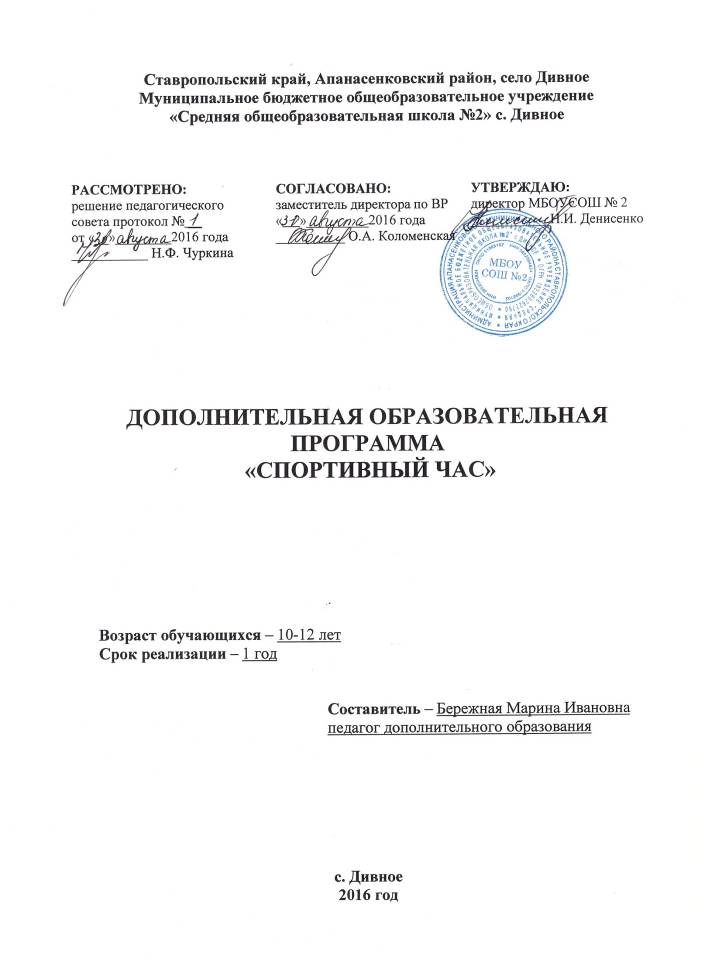 Рабочая программа составлено на основе следующих нормативных документов: - Письмо МО и РТ от 18.08.2010 г №6871/10 «О введении ФГОС ООО»-«Стандарты второго поколения: Рекомендации по организации внеучебной деятельности учащихся». - Закон Российской Федерации «Об образовании» от 10.07.92. № 3266-1, в редакции федеральных законов от 13.01.96. № 12-ФЗ, от 16.11.97. № 144-ФЗ, 20.07.2000 № 102-ФЗ, от 07.08.2000 № 122-ФЗ, от 13.02.2002 № 20-ФЗ, Типовым положением об общеобразовательном учреждении дополнительного образования детей (Постановление Правительства Российской Федерации от 07.03.95. № 233), нормативными документами Министерства общего и профессионального образования Российской Федерации и Государственного комитета Российской Федерации по Физической культуре, спорту и туризму.Данная программа разработана для реализации в основной школе. Темы и разделы выбраны с учетом имеющейся материальной базы и местных климатических условий. Она предусматривает проведение теоретических занятий по каждому разделу, изучение и дальнейшее совершенствование специальных движений на практических занятиях.Программа общей физической подготовки составлена на основе материала, который дети изучают на уроках физической культуры в общеобразовательной школе, дополняя его с учетом интересов детей (в зависимости от возраста, пола, времен года и местных особенностей) к тем видам спорта, которые пользуются популярностью в повседневной жизни. Для занимающихся по программе предусматриваются теоретические, практические занятия, выполнение контрольных нормативов, участие в соревнованиях, инструкторская и судейская практика. Цели и задачи обучения, воспитания и развития детейпо спортивно-оздоровительному направлениювнеурочной деятельностиПрограмма внеурочной деятельности по спортивно-оздоровительному направлению  может рассматриваться как одна из ступеней к формированию культуры здоровья и неотъемлемой частью всего воспитательно-образовательного процесса в школе. Основная идея программы заключается в мотивации обучающихся на ведение здорового образа жизни, в формировании потребности сохранения физического и психического здоровья как необходимого условия социального благополучия и успешности человека.Данная программа направлена на формирование, сохранение и укрепление здоровья младших школьников, в основу, которой положены культурологический и личностно-ориентированный подходы.  Программа внеурочной деятельности по спортивно-оздоровительному направлению носит  образовательно-воспитательный характер и направлена на осуществление следующих целей: формировать установки на ведение здорового образа жизни и коммуникативные навыки, такие как, умение сотрудничать, нести ответственность за принятые решения; развивать навыки самооценки и самоконтроля в отношении собственного здоровья; обучать способам и приемам сохранения и укрепления собственного здоровья.  охрана и укрепление физического и психического здоровья младших школьников. Цели конкретизированы следующими задачами:Формирование:представлений о: факторах, оказывающих влияющих на здоровье; правильном (здоровом) питании и его режиме; полезных продуктах; рациональной организации режима дня, учёбы и отдыха; двигательной активности; причинах возникновения зависимостей от табака, алкоголя и других психоактивных веществ, их пагубном влиянии на здоровье; основных компонентах культуры здоровья и здорового образа жизни; влиянии эмоционального состояния на здоровье и общее благополучие; навыков конструктивного общения; потребности безбоязненно обращаться к врачу по вопросам состояния здоровья, в том числе связанным с особенностями роста и развития;пропаганда здорового образа жизни;Формирование осознанного отношения к своему физическому и психическому здоровью;отработка навыков, направленных на развитие и совершенствование различных физических качеств:
а) повышение уровня выносливости (беговые упражнения),
б) укрепление основной группы мышц, увеличивая подвижность в суставах, улучшая координацию движений .Обучение: осознанному  выбору модели  поведения, позволяющей сохранять и укреплять здоровье;правилам личной гигиены, готовности самостоятельно поддерживать своё здоровье;элементарным навыкам эмоциональной разгрузки (релаксации);упражнениям сохранения зрения.Универсальными компетенциями учащихся по курсу являются:умения организовывать собственную деятельность, выбирать и использовать средства для достижения её цели;умения активно включаться в коллективную деятельность, взаимодействовать со сверстниками в достижении общих целей;умения доносить информацию в доступной, эмоционально-яркой форме в процессе общения и взаимодействия со сверстниками и взрослыми людьми.Личностными результатами освоения учащимися содержания курса являются следующие умения:активно включаться в общение и взаимодействие со сверстниками на принципах уважения и доброжелательности, взаимопомощи и сопереживания;проявлять положительные качества личности и управлять своими эмоциями в различных (нестандартных) ситуациях и условиях;проявлять дисциплинированность, трудолюбие и упорство в достижении поставленных целей;оказывать бескорыстную помощь своим сверстникам, находить с ними общий язык и общие интересы.Метапредметными результатами освоения учащимися содержания программы по курсу являются следующие умения:характеризовать явления (действия и поступки), давать им объективную оценку на основе освоенных знаний и имеющегося опыта;находить ошибки при выполнении учебных заданий, отбирать способы их исправления;общаться и взаимодействовать со сверстниками на принципах взаимоуважения и взаимопомощи, дружбы и толерантности;обеспечивать защиту и сохранность природы во время активного отдыха и занятий физической культурой; организовывать самостоятельную деятельность с учётом требований её безопасности, сохранности инвентаря и оборудования, организации места занятий;планировать собственную деятельность, распределять нагрузку и отдых в процессе ее выполнения;анализировать и объективно оценивать результаты собственного труда, находить возможности и способы их улучшения;видеть красоту движений, выделять и обосновывать эстетические признаки в движениях и передвижениях человека;оценивать красоту телосложения и осанки, сравнивать их с эталонными образцами;управлять эмоциями при общении со сверстниками и взрослыми, сохранять хладнокровие, сдержанность, рассудительность;технически правильно выполнять двигательные действия из базовых видов спорта, использовать их в игровой и соревновательной деятельности.Предметными результатами освоения учащимися содержания программы по курсу являются следующие умения:представлять игры как средство укрепления здоровья, физического развития и физической подготовки человека;оказывать посильную помощь и моральную поддержку сверстникам при выполнении учебных заданий, доброжелательно и уважительно объяснять ошибки и способы их устранения;организовывать и проводить со сверстниками подвижные игры и элементы соревнований, осуществлять их объективное судейство;бережно обращаться с инвентарём и оборудованием, соблюдать требования техники безопасности к местам проведения;организовывать и проводить игры с разной целевой направленностьювзаимодействовать со сверстниками по правилам проведения подвижных игр и соревнований;в доступной форме объяснять правила (технику) выполнения двигательных действий, анализировать и находить ошибки, эффективно их исправлять;находить отличительные особенности в выполнении двигательного действия разными учениками, выделять отличительные признаки и элементы;выполнять технические действия из базовых видов спорта, применять их в игровой и соревновательной деятельности;применять жизненно важные двигательные навыки и умения различными способами, в различных изменяющихся, вариативных условиях.Годовой   план-график распределения учебного материалаГруппа ОФПТематическое планированиеМатериально-техническая база для реализации программыМесто проведения:Спортивная площадка;Класс (для теоретических занятий);Спортивный зал.Инвентарь:Волейбольные мячи;Баскетбольные мячи;Скакалки;Теннисные мячи;Малые мячи;Гимнастическая стенка;Гимнастические скамейки;Сетка волейбольная;Щиты с кольцами;Секундомер;Маты.Методическое обеспечение образовательной программыФормы занятий:групповые и индивидуальные формы занятий – теоретические, практические, комбинированные. Комбинированная форма используется чаще и включает теоретическую: беседу, инструктаж, просмотр иллюстраций – и практическую части: ОФП и игры;занятия оздоровительной направленности;праздники;эстафеты, домашние задания.Методы и приёмы учебно-воспитательного процесса:Эффективность реализации программы: информационно-познавательные (беседы, показ);творческие (развивающие игры);методы контроля и самоконтроля (самоанализ, тестирование, беседы).Организационно-методические рекомендацииЗанятия проводятся 1 раз  неделю по 1 часу.Список литературы:1. А.П. Матвеев. Физическая культура. 6-7 классы. Учебник для общеобразовательных учреждений. Физическая культура М.2011г. «Просвещение».  2. А.П. Матвеев. Физическая культура.8-9-й классы : учебник для общеобразовательных учреждений .Учебник написан в соответствии с Примерной программой "Физическая культура" с соблюдением требований, заложенных в стандартах второго поколения, и программой А. П. Матвеева "Физическая культура. Основная школа. Средняя (полная) школа: базовый и профильный уровни". 2011год Москва « Просвещение».3. Рабочая программа «Физическая культура 5 – 9 классы»   Автор:Матвеев А.П.М. “Просвещение”,2012;4. Комплексной программы физического воспитания учащихся 1-11 классов (авторы В.И. Лях, А.А. Зданевич, М.: Просвещение, 2010).№ п/пТемаКоличество часов1.Основы знаний и умений. Способы физкультурной деятельности  Во время  занятий            2.Легкая атлетика 63.Волейбол124.баскетбол125Гимнастика с элементами акробатики6Всего36№п.пНаименование раздела программыСодержание программного материалаКоличествочасов всего1.(1)ЛегкаяатлетикаФизическая культура и основы здорового образа жизни. Командные виды спорта. Правила соревнований. Ускорения. Бег  300-500м. Эстафета 4*50м.Развитие скоростных качеств.12.(2)ЛегкаяатлетикаСтроевые упражнения. Ускорения. Бег  500-800м. Эстафета 4*100м. Прыжок в длину с места. Развитие скоростных качеств.13.(3)ЛегкаяатлетикаБеговые упр . Бег 6 минСоставление плана и подбор подводящих упражнений:Подтягивание.14.(4)ВолейболСоставление плана и подбор подводящих упражнений.Стойка игрока. Передача мяча сверху.Подвижные игры.Челночный бег4*9м.(у)15.(5)ВолейболСтойка игрока.Передача мяча сверху. Перемещение в стойке. Прием мяча снизу.Подвижные игры с элементами волейбола.16.(6)ВолейболПередача мяча сверху. Перемещение в стойке. Прием мяча снизу.Подвижные игры с элементами волейбола.17.(7)ВолейболПередача мяча сверху. Перемещение в стойке. Прием мяча снизу.Подвижные игры с элементами волейбола18.(8-9)ВолейболПередача мяча, прием мяча снизу. Нижняя прямая  подача.29.(10-11)ВолейболСпец. беговые, на месте. Стойка игрока.Передача мяча сверху. Нижняя прямая,  боковая подача.210.(12-13)ВолейболПередача мяча сверху. Нижняя прямая,  боковая подача.211.(14-15)ВолейболПередача мяча сверху. Нижняя прямая,  боковая подача.212.(16)БаскетболТехника передвижения и остановки прыжком. Эстафеты с баскетбольными мячами.113.(17)БаскетболВедение мяча змейкой, передачи. Техника остановки двумя шагами бросок в кольцо.Развитие координационных качеств. Игра в мини-баскетбол.114.(18)БаскетболЭстафеты баскетболистов с ведением мяча змейкой, передачей двумя руками от груди115.(19)БаскетболБросок мяча одной рукой от плеча. Передачи: от груди, головы, от плеча. Поднимание туловища.116.(20-21)БаскетболВедение мяча с изменением направления. Совершенствовать передачи мяча. Игра в баскетбол 2*2.217.(22-23)БаскетболВедение мяча с изменением направления. Совершенствовать передачи мяча .Игра в мини-баскетбол 3*3218.(24-25)БаскетболТехника передвижения и остановки прыжком. Бросок в кольцо. Эстафеты с баскетбольными мячами. Вырываниеи выбивание мяча. Игра в мини- баскетбол.219.(26-27)БаскетболБросок в кольцо. Эстафеты с баскетбольными мячами. Вырываниеи выбивание мяча. Игра в мини- баскетбол.220.(28)Гимнастика с элементами акробатикиПравила безопасности на уроках гимнастики. Перекаты в группировке с последующей опорой руками за головой. Кувырки вперед и назад.121.(29)Гимнастика с элементами акробатикиЛазанье по канату в три приема. Упражнения на гимнастической скамейке.Кувырок вперед в стойку на лопатках (м); кувырок назад в полушпагат (д) ;Подъем переворотом в упор толчком двумя (м); подъем переворотом на н/ж (д) ;Упражнения в равновесии (д); элементы единоборства (м).Стойка на голове с согнутыми ногами (м); мост из положения стоя с помощью (д).122.(30)Гимнастика с элементами акробатикиУпражнения в равновесии (д); элементы единоборства (м).Стойка на голове с согнутыми ногами (м); мост из положения стоя с помощью (д)Лазанье по канату. Общеразвивающие упражнения в парах.Опорный прыжок: согнув ноги (м); ноги врозь (д).123.(31)Гимнастика с элементами акробатикиОпорный прыжок: согнув ноги (м); ноги врозь (д).Преодоление гимнастической полосы препятствий.124(32)Гимнастика с элементами акробатикиОпорный прыжок: согнув ноги (м); ноги врозь (д).Преодоление гимнастической полосы препятствий.125.(33)Гимнастика с элементами акробатикиОпорный прыжок: согнув ноги (м); ноги врозь (д).Преодоление гимнастической полосы препятствий.126.(34)Легкая  атлетикаСтроевые упражнения. Повороты на месте. Ускорения 300-500 метров. Развитие скоростных качеств. Эстафета.127.(35)Легкая  атлетикаПодвижные игры. Спец. беговые упр. Бег 10мин. Поднимание туловища. Челночный бег. Подтягивание.128. (36)Легкая  атлетикаО.Р.У., Спец. беговые упр. Бег 12мин. Подтягивание. 1